     I am learning to …..        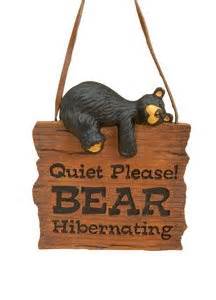 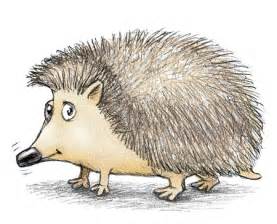 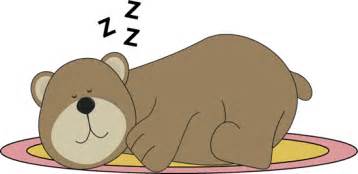 